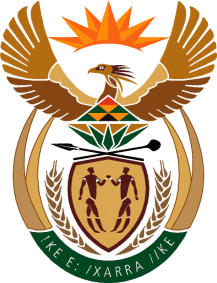 MINISTRY OF DEFENCE & MILITARY VETERANSNATIONAL ASSEMBLYQUESTION FOR WRITTEN REPLY68. Mr M Bagraim (DA) to ask the Minister of Defence and Military Veterans: What (a) type of performance and/or incentive bonuses exist in her department excluding the 13th cheque and (b) amount was budgeted for these performance and/or incentive bonuses in the (i) 2017-18, (ii) 2018-19 and (iii) 2019-20 financial years?          NW72EREPLY:The Public Service Regulations (PSR), 2016, provides for the Head of Department to establish a financial incentive scheme for employees or any category of those employees.The Department of Defence pays a Performance Bonus in terms of its Performance Management and Development System (PMDS). The Performance Bonus is a financial reward granted to eligible officials in recognition of performance that is significantly above expectations provided that the official completes a continuous period of at least twelve months in his/her salary level on 31 March of a specific year. (b)	The amounts budgeted are indicated in the table below:FY2017/18FY2017/18FY2018/19FY2018/19FY 2019/20FY 2019/20Budget VoteExpenditureBudget VoteExpenditureBudget VoteExpenditureR355,996,901R191,601,890R277,289,665R200,571,892R289,517,939R224,545,442